CV – Anders AndersenPersonlige oplysninger: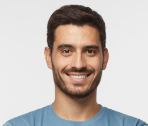 Adresse: Nørregade 1, 1234 AarhusTelefon: 2323 2323Mail: anders_andersen@gmail.comLinkedIn: www.linkedin.com/in/andersandersenPersonlig profil:Jeg er en positiv og proaktiv person, der altid forsøger at være på forkant med de udfordringer, der kan opstå i en butik. Jeg har gennem min karriere opnået væsentligt erfaring inden salg og rådgivning, men også de mere administrative opgaver i butikken såsom budgetter, salgstal og salgsplanlægning. Som leder er jeg motiverende, skaber engagement og giver plads, samt støtter op om mine medarbejderes udvikling gennem coaching og sparring.
Erhvervserfaring: 2016-nu: 	Butikschef hos Virksomhed BAnsvar for 14 medarbejdereBudgetter, salgstal og salgsplanlægningAnsættelse og løbende udvikling af medarbejdereDriftsstyring og forretningsudvikling
Udbytte og resultater:I min tid hos Virksomhed B, har jeg været en del af en vækst på 25% i omsætning, samtidig med at jeg er blevet uddannet i ledelse.2014-2016: 	Souschef hos Virksomhed A
Rådgivning og salg FinansieringAdministrative opgaver som planlægning af vagtplan, ferieplanlægning, reklamationsbehandlingUdbytte og resultater:Hos Virksomhed A har jeg været en del af at fusionere to butikker. Derudover har jeg fået stor erfaring med medarbejderhåndtering i form af ansættelser, planlægning af vagtplaner og reklamations-behandling.Uddannelse:2011-204: 	Salgsassistent hos Uddannelsesinstitution XJeg var i praktik i Virksomhed 1 og Virksomhed 2, som en del af uddannelsen. Kurser og efteruddannelse:2017	Uddannelsen ’Nyudnævnt leder - til dig med personaleansvar’ hos Teknologisk Institut. Uddannelsen blev afsluttet med en certificering. På uddannelsen fik jeg indblik i:Grundlæggende personaleledelsesværktøjerTræning i konflikthåndtering, feedback- og samtaleteknikKompetenceudvikling – hvordan sikrer du, at dine medarbejdere har de rette kompetencer?Motivationsteori – håndtering i praksisØvrige kompetencer:SprogDansk (modersmål)Engelsk (flydende i skift og tale)Spansk (middel i tale)ITSuperbruger i Office-pakkens programmerSuperbruger i Microsoft Dynamics AX til lagerstyringReferencerMonika Jørgensen, Salgschef, Virksomhed A, 2424 2424 Torben Jensen, Butikschef, Virksomhed 1, 2525 2525 